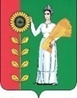 ПОСТАНОВЛЕНИЕАдминистрации сельского поселения Богородицкий  сельсоветДобринского муниципального района Липецкой области       19.09.2018г.                                   ж.д.ст.Плавица                      №116О признании утратившим силу постановление администрации сельского поселения Богородицкий сельсовет Добринского муниципального района  от 21.01.2013г№10 « О поддержании устойчивого функционирования объектов экономики  и чрезвычайных ситуациях мирного времени и в особый период»Рассмотрев экспертное заключение № 04-2653 от 17.09.2018   на постановление администрации  сельского поселения Богородицкий сельсовет Добринского муниципального района от 21.01.2013г № 10 « О поддержании устойчивого функционирования объектов экономики в чрезвычайных ситуациях мирного времени и в особый период» ,руководствуясь Уставом  сельского поселения Богородицкий сельсовет, администрация сельского поселения Богородицкий сельсоветПОСТАНОВЛЯЕТ1.Признать утратившими силу постановление администрации  сельского поселения Богородицкий сельсовет от  21.01.2013 №10 «О поддержании устойчивого функционирования объектов экономики в чрезвычайных ситуациях мирного времени и в особый период»          2. Обнародовать данное постановление  на сайте администрации сельского поселения.         3. Контроль за исполнением настоящего постановления оставляю за собой.Глава сельского поселения Богородицкий сельсовет                                                    А.И.Овчинников